Maths Wednesday 3rd February 2021AdditionFor this lesson you will need 10 small objects to count and this number line. Show your grownup 5 fingersShow your grownup 2 fingersHow many is 5 plus 2?Using a number line to count on:I have got 4 green cars and 2 red cars. I can use a number line to help me to add. 4 plus 2 is equal to 6. Main task:Can you work out the answers to these sums?You can use the number line and objects to help you count on. Start with the first number and count on. Please send your Teacher a picture of your answers on Class Dojo. 0123456789101234567891012345678910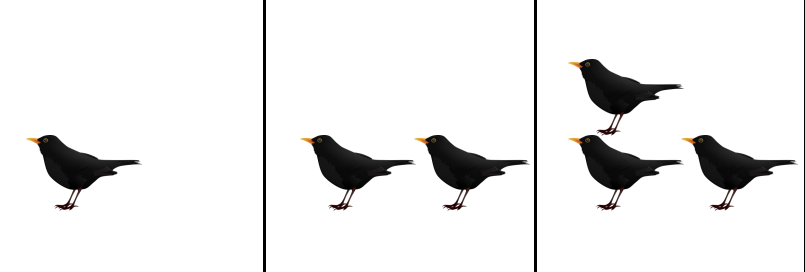 plusis equal to+=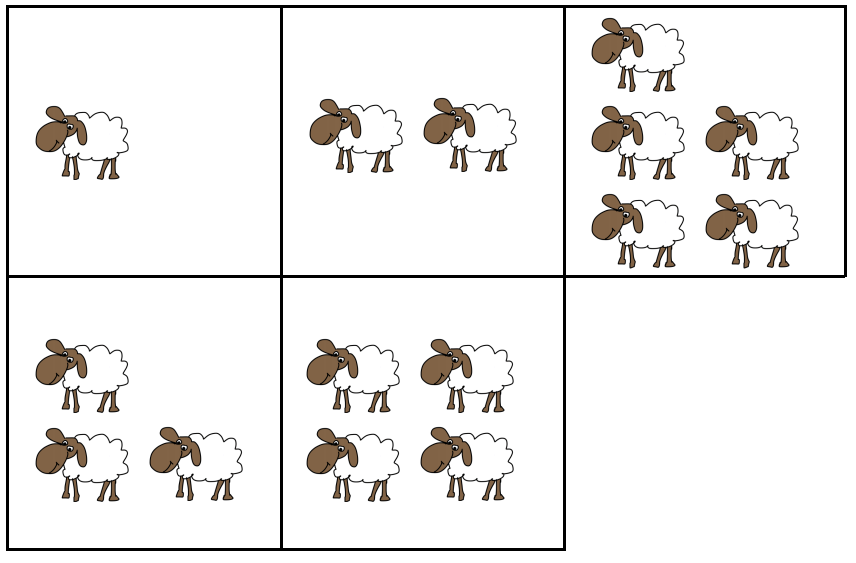 +=